Pos: AC-REO-DISAAl Consorzio di Gestione dell’Area Marina Protetta del Cerrano							 Casella Postale n.34 - 64025 Pineto (TE)									   Email: protocollo@torredelcerrano.it									   PEC: torredelcerrano@pec.it Oggetto: Richiesta autorizzazione per VISITE GUIDATE SUBACQUEE - AMP Torre del Cerrano.Io sottoscritto _______________________________________nato a ________________il __________ e residente in Via/Piazza _____________________ città _________________ cap  __________, in qualità di _______________________________(Direttore tecnico/Titolare) del seguente centro di immersione (Diving Center)_______________________________ con sede in Via/Piazza ________________________ città ___________________________________ cap  __________, raggiungibile ai seguenti riferimenti tel._______________________ email____________________________________________________, CODICE FISCALE __________________________________________________________________CHIEDEl’autorizzazione allo svolgimento dell’attività di VISITE GUIDATE SUBACQUEE con autorespiratore, all’interno dell’Area Marina Protetta Torre del Cerrano per il mese/l’anno ______________________________________ai sensi dell’art.18 del D.M. n.11 del 12 gennaio 2017, Regolamento di Esecuzione e Organizzazione, e dell’art. 7 del Disciplinare integrativo al Regolamento di Esecuzione ed Organizzazione qui di seguito entrambi integralmente riportati, di cui si DICHIARA DI AVER PRESO VISIONEcon la presente.del D.M. n.11 del 12 gennaio 2017, Regolamento di Esecuzione e Organizzazione: Art. 18. - Disciplina delle visite guidate subacquee    1. Nell'area marina protetta, sono consentite le  visite  guidate subacquee  con  autorespiratore  svolte  dai  centri  di   immersione autorizzati dal soggetto gestore secondo le seguenti modalità:       a) esclusivamente in presenza di guida o  istruttore  subacqueo del centro di immersioni autorizzato, in  possesso  di  grado  minimo «Dive  Master»  o  titolo  equipollente  rilasciato  da   una   delle federazioni nazionali o internazionali;       b) secondo gli  orari  e  nei  siti  determinati  dal  soggetto gestore e segnalati con appositi gavitelli di ormeggio;       c) nei siti autorizzati, l'immersione deve svolgersi  entro  il raggio di 50 (cinquanta) metri calcolato dalla verticale del punto di ormeggio, o dalla boa segna-sub;       d) in un numero di subacquei non superiore a 6 (sei)  per  ogni guida o istruttore del centro di immersioni autorizzato;       e) in ciascun sito non si  possono  effettuare  immersioni  con più di 12  (dodici)  subacquei  contemporaneamente,  oltre  le  loro guide;       f) per un massimo  giornaliero  di  36  (trentasei)  subacquei, oltre le loro guide;       g) non sono consentite le visite guidate subacquee notturne.     2. Le visite guidate subacquee devono  rispettare  il  codice  di condotta di cui al precedente art. 17, comma 6.     3. Le visite guidate subacquee per le persone disabili,  condotte dai centri di immersione autorizzati dal  soggetto  gestore,  possono essere svolte esclusivamente in presenza di guida  o  istruttore  del centro di immersione con relativa abilitazione.     4. La navigazione e l'ancoraggio delle unità a  supporto  delle visite subacquee sono consentiti, previa autorizzazione del  soggetto gestore, nel rispetto delle disposizioni per la nautica da diporto  e l'attività di ancoraggio di cui ai successivi articoli 20 e 22.     5. L'ormeggio  delle  unità  di  appoggio  alle  visite  guidate subacquee è consentito, previa autorizzazione del soggetto  gestore, ai gavitelli singoli contrassegnati e appositamente  predisposti  dal medesimo soggetto gestore, posizionati compatibilmente con l'esigenza di tutela dei fondali:       a)  per  il  tempo  strettamente  sufficiente  per   effettuare l'immersione;       b) per un massimo di 2 (due) unità da diporto per gavitello.     6. Prima della visita  guidata  subacquea  è  fatto  obbligo  ai centri di immersione di  informare  gli  utenti  riguardo  le  regole dell'area   marina   protetta,   l'importanza   dell'ecosistema,   le caratteristiche ambientali ed archeologiche del sito di immersione  e le norme di comportamento subacqueo ai fini di non recare disturbo ai fondali, agli organismi e di non danneggiare i reperti archeologici.     7. Il responsabile dell'unità da diporto, prima dell'immersione, deve annotare in apposito registro previamente vidimato dal  soggetto gestore gli estremi dell'unità,  i  nominativi  delle  guide  e  dei partecipanti e i relativi brevetti di immersione, la data,  l'orario, il  sito  di  immersione;   il   registro   dovrà  essere   esibito all'autorità preposta al  controllo  o  al  personale  del  soggetto gestore.  I  dati  contenuti  nei  registri  saranno  utilizzati  dal soggetto gestore per le finalità istituzionali.     8. Il registro deve essere consegnato al soggetto  gestore  entro il 30 novembre  di  ogni  anno.  La  mancata  consegna  del  registro comporta l'immediata sospensione  dell'autorizzazione  per  un  mese; trascorso tale periodo,  in  mancanza  della  consegna  del  registro compilato, l'autorizzazione sarà revocata in via definitiva.     9. Non è consentito l'uso improprio di  impianti  di  diffusione della voce e di  segnali  acustici  o  sonori,  se  non  per  fornire informazioni sugli itinerari e sulle località visitate,  con  volume sonoro strettamente indispensabile alla percezione  degli  stessi  da parte dei passeggeri a bordo.     10. Ai fini del rilascio dell'autorizzazione per  lo  svolgimento delle visite guidate subacquee i  centri  di  immersione  richiedenti devono:       a)  attestare  che  almeno  una  delle  guide  del  centro   di immersione è in possesso di abilitazione per  accompagnare  disabili visivi e motori;       b)  fornire  copia  dei  brevetti  subacquei   e   dei   titoli professionali posseduti, di ciascuna  guida  e  istruttore  subacqueo operante in nome e per conto del centro di immersione;       c) indicare il possesso  di  una  specifica  assicurazione  per responsabilità  civile   derivante  dall'attività professionale esercitata, per ogni singolo soggetto che operi in nome o  per  conto del centro;       d) comunicare ogni variazione della flotta delle proprie unità di appoggio, al fine di acquisire debita autorizzazione dal  soggetto gestore;       e) assicurare un periodo annuale di  apertura  delle  attività del centro di immersione tale da incentivare la  destagionalizzazione e la riduzione del carico delle attività subacquee  nei  periodi  di picco delle presenze turistiche;       f) inviare al soggetto gestore la richiesta  di  autorizzazione entro 30 giorni dalla data prevista per l'inizio delle attività;       g) versare al soggetto gestore un  corrispettivo  a  titolo  di diritto di segreteria e rimborso spese, secondo le modalità indicate al successivo art. 34;       h) fornire l'elenco e le caratteristiche delle unità  nautiche a  supporto,  utilizzate  per  l'attività,   nonchè  gli   estremi identificativi delle patenti nautiche dei conduttori, che operano  in nome o per conto del centro;       i)  dimostrare  la  conformità  del  motore  delle  unità  di appoggio utilizzate, alla  Direttiva  2003/44/CE  relativamente  alle emissioni gassose e acustiche (motori  fuoribordo  elettrici,  motori entrobordo conformi alla  direttiva,  motori  fuoribordo  a  4  tempi benzina verde, motori fuoribordo a 2 tempi ad iniezione diretta) e la presenza di casse per la raccolta dei liquami di scolo.     11. In relazione alle esigenze di tutela  ambientale  sottese  al provvedimento  istitutivo,  resta  salva  la  facoltà  del  soggetto gestore, a seguito del  monitoraggio  effettuato  per  verificare  la capacità  di  carico  dei  siti  di  immersione,  di  adeguare   con successivi provvedimenti,  sentita  la  Commissione  di  riserva,  la disciplina  delle  visite  guidate  subacquee.  Il  soggetto  gestore stabilisce nello specifico i criteri e i requisiti richiesti relativialle misure di premialità ambientale  ai  fini  del  rilascio  delle autorizzazioni, prevedendo:     a) il numero massimo di autorizzazioni;     b) i requisiti di eco-compatibilità;     c) i siti di immersione;     d) il numero massimo di immersioni al giorno, per ciascun sito  e in totale;     e) il numero massimo  di  unità  da  diporto  impiegabili  nelle visite guidate subacquee da ciascun soggetto autorizzato;     f) un'adeguata turnazione tra le visite guidate  subacquee  e  le immersioni subacquee;     g) i punti attrezzati idonei per l'ormeggio;     h) gli incentivi  per  la  destagionalizzazione  delle  attività subacquee.     12. Il rilascio dell'autorizzazione e' subordinata all'acquisizione della formale dichiarazione/sottoscrizione di:     a) presa visione del  decreto  di  istituzione  dell'area  marina protetta, del regolamento di disciplina, del presente  regolamento  e di  eventuali  disciplinari  provvisori   annuali, da parte del richiedente e del possesso dei requisiti per la concessione;     b) obbligo di  esporre  sulle  unità  in  appoggio  alle  visite guidate subacquee/attività didattica, i contrassegni  identificativi predisposti dal soggetto gestore ai fini di agevolare la sorveglianza ed il controllo,  nonchè  il  regolamento  e  la  carta  delle  zone interdette.     c) di non svolgere attività di  accompagnamento  o  di  supporto diverse da quelle indicate nell'autorizzazione;     d)  di  fornire  agli  utenti  l'apposito  materiale  informativo predisposto dal soggetto gestore.     13. I centri di immersione autorizzati che ne facciano  richiesta possono utilizzare il logo registrato dell'area  marina  protetta  ai fini della divulgazione dell'attività subacquea.del Disciplinare Integrativo al Regolamento di Esecuzione ed Organizzazione (Approvato definitivamente con Delibera del Consiglio di Amministrazione n.112 del 13 dicembre 2017 e nulla-osta Ministero Ambiente e Tutela del Territorio e Mare n.0001147 del 19 gennaio 2018)Articolo 7 – Attività di visite guidate subacqueeAd integrazione di quanto previsto all’art. 18 del REO, si dispone quanto segue.Le attività di visite guidate, oltre che nel sito indicato all’articolo precedente*,  possono essere svolte anche nell’area archeologica presente nella Zona B dell’AMP tra la linea di boe del campo del nuoto libero “MezzoMiglio Blu” fino al limitare del Campo Ormeggio che si trova sul confine esterno della Zona B, come evidenziato nella cartografia di seguito riportata. L’attività può essere svolta ancorando eventuali mezzi nautici di supporto al di fuori della Zona B da cui ci si può avvicinare al punto dell’immersione guidata lungo il percorso segnato dalle boe del campo di nuoto libero.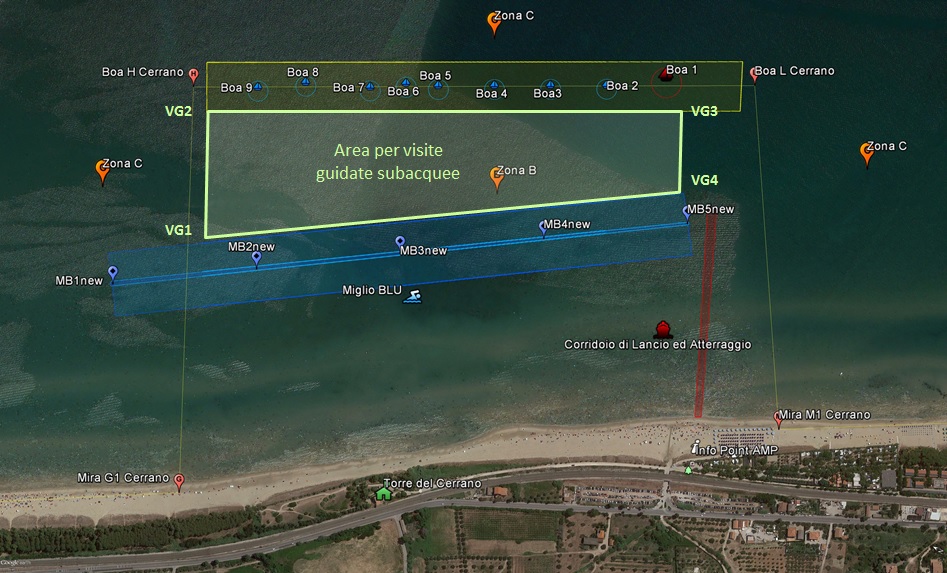 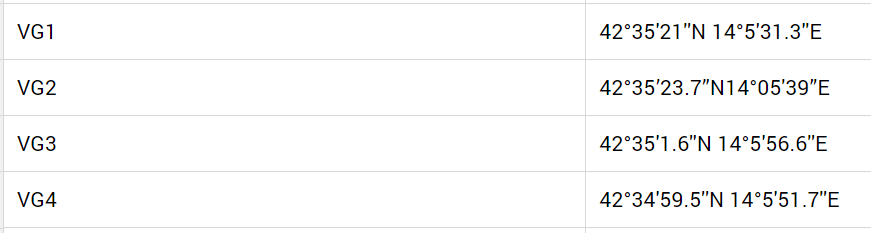 3. Le guide subacquee o gli istruttori subacquei che intendono svolgere attività di visite guidate subacquee all’interno dell’A.M.P., devono iscriversi nell’apposito Elenco di “Guide del Cerrano”, tenuto dal soggetto gestore, oppure far parte di un Centro di Immersione autorizzato e accreditato al registro conservato dal soggetto gestore a tale scopo.4. Oltre a quanto previsto al comma 10, dell’art. 18 del REO, i centri di immersioni richiedenti l’iscrizione all’elenco devono presentare curriculum sulla pregressa attività subacquea svolta.5. Eventuali cambiamenti delle guide o istruttori subacquei che operano in nome o per conto del centro autorizzato, devono essere tempestivamente segnalati al soggetto gestore.6. L’iscrizione dei Centri di immersione può essere revocata fino a fine annualità con riserva sulla richiesta della nuova autorizzazione dal soggetto gestore, a seguito di accertate violazioni al Decreto istitutivo, al Regolamento di Disciplina, al Regolamento di esecuzione e organizzazione e a quanto previsto nel presente Disciplinare dell’AMP, nonché per violazioni accertate alle norme di sicurezza della navigazione e sulla sicurezza del lavoro.* L’art.6 del Disciplinare individua sulle tre miglia il sito per le immersioni libere in AMP dove possono essere altresì effettuate le Visite Guidate subacquee. 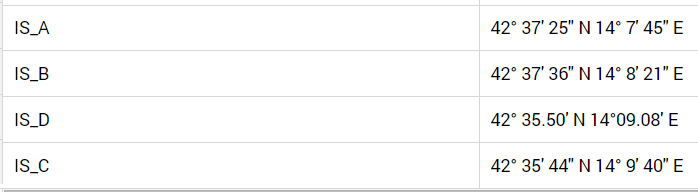 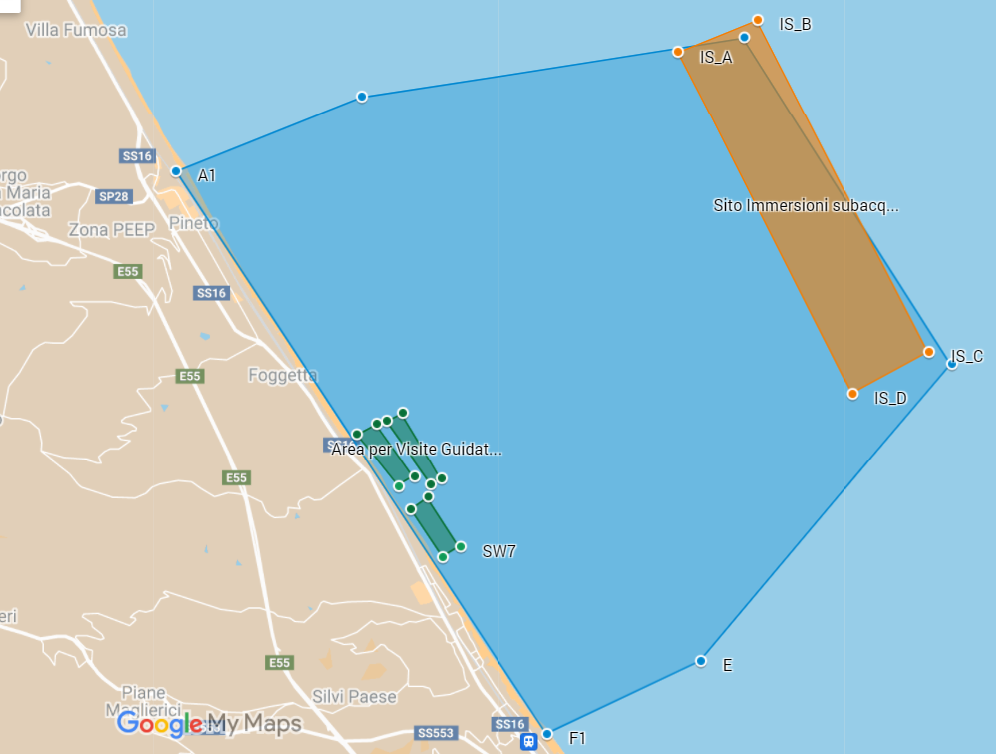 Il corrispettivo previsto dall’art.16 del Disciplinare è il seguente:(Barrare la casella corrispondente all’attività di cui si richiede autorizzazione. Nella casella è riportato anche il corrispondente corrispettivo da versare)Il corrispettivo, di cui alla tabella precedente, pari a Euro ..…………………………… è stato versato al soggetto gestore, come da ricevuta allegata, a titolo di diritto di segreteria e rimborso spese. Il versamento è stato effettuato, tramite il sistema PagoPA del Consorzio disponibile all’indirizzo www.torredelcerrano.it, specificando nell’oggetto “Corrispettivi per immersione subacquea“.Al fine del rilascio dell’autorizzazione il sottoscritto allega: la documentazione di cui all’art. 18 del D.M. n.11 del 12 gennaio 2017, Regolamento di Esecuzione e Organizzazione (come sopra riportata). la documentazione di cui all’art. 7 del Disciplinare Integrativo al Regolamento di Esecuzione e Organizzazione (come sopra riportata).ricevuta di pagamento del corrispettivo dovuto, pari a Euro ..……………………………, , a titolo di diritto di segreteria e rimborso spese, tramite il sistema PagoPA del Consorzio disponibile all’indirizzo www.torredelcerrano.it, specificando nell’oggetto “Corrispettivi per visite guidate subacquee, periodo …………………...“.copia del proprio documento di identità, dal documento di identità allegato o attraverso apposita auto-certificazione si dimostra la residenza nei Comuni di Pineto o Silvi alla data del 21 ottobre 2009 (la mancanza di tale documentazione non consente il rilascio dell’autorizzazione come “Residente”) .n.1 marca da bollo da euro 16,00, come previsto nel DPR 26-10-1972 n.642, per la prima richiesta (non necessaria per i successivi rinnovi temporalmente collegati alla precedente).Si chiede di voler recapitare il riscontro alla presente al seguente indirizzo (se diverso da quello di residenza):Sig./Sig.ra _________________________________Via/Piazza________________________________Città_______________________________________________         cap________________________Email:_____________________________________________________________________________Località_________________________ data____________In fede(Firma)…………………………………….  Descrizione attivitàMensileAnnualeVisite guidate subacquee (corrispettivo Diving Center)€ 20,00€ 50,00